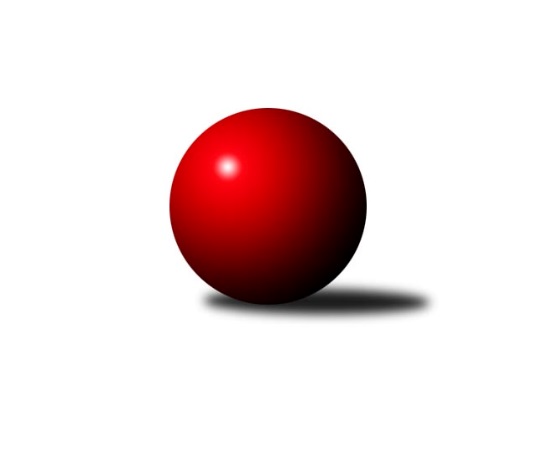 Č.15Ročník 2023/2024	21.1.2024Nejlepšího výkonu v tomto kole: 2671 dosáhlo družstvo: TJ Rudná BMistrovství Prahy 2 2023/2024Výsledky 15. kolaSouhrnný přehled výsledků:SK Meteor D	- TJ Radlice C	6:2	2404:2345	9.0:3.0	16.1.KK Velké Popovice	- KK Slavoj D	4:4	2463:2408	5.0:7.0	16.1.TJ Kobylisy D	- TJ Kobylisy C	2:6	2288:2321	5.0:7.0	18.1.TJ Vršovice B	- KK Slavia B	6:2	2327:2319	7.0:5.0	18.1.TJ Rudná B	- TJ Astra Zahradní Město B	7:1	2671:2386	9.0:3.0	19.1.TJ Rudná C	- TJ Radlice B		dohrávka		23.1.Tabulka družstev:	1.	TJ Radlice B	13	9	0	4	63.5 : 40.5 	88.5 : 67.5 	 2399	18	2.	TJ Kobylisy D	14	9	0	5	66.0 : 46.0 	94.0 : 74.0 	 2312	18	3.	TJ Vršovice B	13	8	1	4	61.0 : 43.0 	88.5 : 67.5 	 2330	17	4.	TJ Kobylisy C	14	8	1	5	62.0 : 50.0 	90.0 : 78.0 	 2321	17	5.	TJ Rudná B	14	8	0	6	58.5 : 53.5 	86.5 : 81.5 	 2433	16	6.	KK Slavoj D	14	6	2	6	56.0 : 56.0 	85.0 : 83.0 	 2364	14	7.	TJ Rudná C	13	6	1	6	49.5 : 54.5 	70.0 : 86.0 	 2354	13	8.	KK Konstruktiva D	13	6	0	7	55.0 : 49.0 	78.5 : 77.5 	 2417	12	9.	TJ Radlice C	13	5	2	6	46.0 : 58.0 	74.0 : 82.0 	 2377	12	10.	KK Slavia B	14	5	2	7	54.0 : 58.0 	80.5 : 87.5 	 2389	12	11.	TJ Astra Zahradní Město B	12	5	0	7	42.5 : 53.5 	66.5 : 77.5 	 2342	10	12.	KK Velké Popovice	13	4	1	8	43.5 : 60.5 	74.5 : 81.5 	 2390	9	13.	SK Meteor D	14	3	0	11	38.5 : 73.5 	67.5 : 100.5 	 2278	6Podrobné výsledky kola:	 SK Meteor D	2404	6:2	2345	TJ Radlice C	Jan Pozner	 	 213 	 212 		425 	 2:0 	 381 	 	175 	 206		Pavel Jakl	Vladimír Dvořák	 	 210 	 214 		424 	 2:0 	 407 	 	199 	 208		Kryštof Maňour	Richard Sekerák	 	 213 	 208 		421 	 2:0 	 344 	 	177 	 167		Vojtěch Maňour	Zdeněk Míka	 	 218 	 185 		403 	 1:1 	 414 	 	185 	 229		Martin Kovář	Miroslav Šostý *1	 	 168 	 158 		326 	 0:2 	 456 	 	234 	 222		Ondřej Maňour	Michael Šepič	 	 213 	 192 		405 	 2:0 	 343 	 	180 	 163		Tomáš Smékalrozhodčí:  Vedoucí družstevstřídání: *1 od 21. hodu Martina ZdráhalováNejlepší výkon utkání: 456 - Ondřej Maňour	 KK Velké Popovice	2463	4:4	2408	KK Slavoj D	Ladislav Musil	 	 225 	 240 		465 	 1:1 	 430 	 	228 	 202		Roman Hrdlička	Jaruška Havrdová	 	 164 	 210 		374 	 1:1 	 393 	 	189 	 204		Danuše Kuklová	Petr Kapal	 	 190 	 215 		405 	 1:1 	 411 	 	211 	 200		Daniel Kulhánek	Jason Holt	 	 199 	 197 		396 	 0:2 	 415 	 	205 	 210		Blanka Koubová	Martin Kučerka	 	 179 	 205 		384 	 0:2 	 390 	 	180 	 210		Jan Šipl	Jiří Mrzílek	 	 226 	 213 		439 	 2:0 	 369 	 	180 	 189		Daniel Prošekrozhodčí:  Vedoucí družstevNejlepší výkon utkání: 465 - Ladislav Musil	 TJ Kobylisy D	2288	2:6	2321	TJ Kobylisy C	Stanislav Březina ml.	 	 227 	 204 		431 	 2:0 	 381 	 	193 	 188		Michal Kliment	Karel Sedláček	 	 175 	 200 		375 	 1:1 	 366 	 	181 	 185		Václav Císař	Miroslav Bohuslav	 	 186 	 187 		373 	 1:1 	 398 	 	176 	 222		Vojtěch Vojtíšek	Jaromír Deák	 	 170 	 166 		336 	 0:2 	 365 	 	186 	 179		Josef Císař	Jana Cermanová	 	 199 	 184 		383 	 0:2 	 420 	 	225 	 195		Karel Erben	Markéta Březinová	 	 197 	 193 		390 	 1:1 	 391 	 	182 	 209		Marián Kováčrozhodčí: Radim AbrahámNejlepší výkon utkání: 431 - Stanislav Březina ml.	 TJ Vršovice B	2327	6:2	2319	KK Slavia B	Karel Wolf	 	 208 	 212 		420 	 2:0 	 392 	 	201 	 191		Jiří Kryda st.	Luboš Polák	 	 171 	 204 		375 	 2:0 	 360 	 	164 	 196		David Doležal	Vladimír Strnad	 	 202 	 214 		416 	 1:1 	 402 	 	206 	 196		Josef Kocan	Václav Papež *1	 	 159 	 202 		361 	 1:1 	 381 	 	185 	 196		Milan Mareš	Josef Hladík	 	 182 	 187 		369 	 0:2 	 399 	 	206 	 193		Michal Kocan	Jaroslav Havránek	 	 207 	 179 		386 	 1:1 	 385 	 	193 	 192		Milan Mareš st.rozhodčí:  Vedoucí družstevstřídání: *1 od 51. hodu Karel SvitavskýNejlepší výkon utkání: 420 - Karel Wolf	 TJ Rudná B	2671	7:1	2386	TJ Astra Zahradní Město B	Pavel Kasal	 	 239 	 277 		516 	 2:0 	 384 	 	195 	 189		Tomáš Kudweis	Jiří Zdráhal	 	 238 	 217 		455 	 1:1 	 436 	 	210 	 226		Radovan Šimůnek	Adam Lesák	 	 218 	 210 		428 	 1:1 	 408 	 	226 	 182		Lucie Hlavatá	Petra Koščová	 	 221 	 205 		426 	 2:0 	 378 	 	182 	 196		Marek Sedlák	Peter Koščo	 	 225 	 208 		433 	 2:0 	 336 	 	170 	 166		Martin Kozdera	Martin Machulka	 	 185 	 228 		413 	 1:1 	 444 	 	223 	 221		Vojtěch Kosteleckýrozhodčí: Pavel KasalNejlepší výkon utkání: 516 - Pavel KasalPořadí jednotlivců:	jméno hráče	družstvo	celkem	plné	dorážka	chyby	poměr kuž.	Maximum	1.	Jaroslav Pleticha  ml.	KK Konstruktiva D	431.86	292.9	139.0	5.0	7/7	(477)	2.	Kryštof Maňour 	TJ Radlice C	430.12	295.5	134.6	5.7	6/7	(501)	3.	Pavel Kasal 	TJ Rudná B	430.04	288.4	141.6	6.5	7/7	(516)	4.	Vojtěch Vojtíšek 	TJ Kobylisy C	430.01	293.9	136.1	5.3	6/6	(462)	5.	Ondřej Maňour 	TJ Radlice C	429.61	299.1	130.5	7.7	7/7	(490)	6.	Eva Kopřivová 	KK Konstruktiva D	429.39	293.2	136.2	6.8	6/7	(472)	7.	Ladislav Musil 	KK Velké Popovice	428.12	296.8	131.3	7.4	7/7	(476)	8.	Jan Kamín 	TJ Radlice B	423.67	295.6	128.1	6.4	6/6	(451)	9.	Vojtěch Kostelecký 	TJ Astra Zahradní Město B	421.43	283.5	138.0	4.8	7/7	(455)	10.	Radek Lehner 	TJ Radlice B	419.86	298.3	121.6	8.3	5/6	(459)	11.	Radovan Šimůnek 	TJ Astra Zahradní Město B	419.71	289.9	129.8	7.6	7/7	(465)	12.	Milan Mareš 	KK Slavia B	418.60	289.9	128.7	5.9	10/10	(470)	13.	Lukáš Lehner 	TJ Radlice B	416.27	291.8	124.5	6.1	6/6	(453)	14.	Roman Hrdlička 	KK Slavoj D	414.52	286.7	127.8	9.6	8/8	(497)	15.	Jiří Mrzílek 	KK Velké Popovice	413.98	287.2	126.8	7.7	6/7	(460)	16.	Tomáš Eštók 	KK Konstruktiva D	412.90	288.8	124.1	7.6	7/7	(457)	17.	Michal Kocan 	KK Slavia B	412.40	292.9	119.6	8.5	10/10	(475)	18.	Daniel Kulhánek 	KK Slavoj D	411.98	286.3	125.7	7.5	8/8	(475)	19.	Hana Zdražilová 	KK Slavoj D	411.43	281.5	129.9	8.4	6/8	(481)	20.	Marek Dvořák 	TJ Rudná C	411.25	290.1	121.1	6.8	4/5	(464)	21.	Josef Kocan 	KK Slavia B	409.65	287.4	122.3	8.9	10/10	(475)	22.	Zdeněk Boháč 	SK Meteor D	408.62	288.6	120.0	7.9	5/7	(484)	23.	Ivan Vlček 	TJ Radlice C	407.53	289.6	117.9	9.6	6/7	(468)	24.	Filip Beneš 	TJ Radlice B	406.83	282.5	124.3	8.7	5/6	(450)	25.	Martin Kučerka 	KK Velké Popovice	406.83	291.7	115.2	11.1	7/7	(459)	26.	Martin Kovář 	TJ Radlice C	406.29	284.1	122.1	8.7	7/7	(440)	27.	Marián Kováč 	TJ Kobylisy C	405.19	282.5	122.7	9.0	4/6	(428)	28.	Miroslav Bohuslav 	TJ Kobylisy D	404.38	283.9	120.5	6.0	5/5	(424)	29.	Peter Koščo 	TJ Rudná B	403.79	292.3	111.5	12.0	7/7	(456)	30.	Karel Erben 	TJ Kobylisy C	403.40	280.8	122.6	9.0	6/6	(433)	31.	Jiří Kryda  st.	KK Slavia B	403.35	283.1	120.3	10.5	10/10	(445)	32.	Šarlota Smutná 	KK Konstruktiva D	403.33	281.1	122.2	8.3	6/7	(457)	33.	Jarmila Zimáková 	TJ Rudná C	403.07	285.3	117.8	10.2	5/5	(500)	34.	Adam Lesák 	TJ Rudná B	402.37	278.3	124.1	9.2	6/7	(454)	35.	Karel Wolf 	TJ Vršovice B	402.36	281.5	120.9	8.7	7/7	(435)	36.	Jan Zlámal 	TJ Radlice B	401.43	275.8	125.7	8.4	5/6	(456)	37.	Marek Sedlák 	TJ Astra Zahradní Město B	397.30	286.2	111.2	10.5	5/7	(424)	38.	Radek Machulka 	TJ Rudná B	396.29	280.2	116.1	12.0	7/7	(450)	39.	Vladimír Strnad 	TJ Vršovice B	396.25	279.3	116.9	8.3	6/7	(455)	40.	Michal Kliment 	TJ Kobylisy C	395.77	285.3	110.4	7.5	5/6	(440)	41.	Jana Cermanová 	TJ Kobylisy D	395.74	271.4	124.3	8.0	5/5	(420)	42.	Karel Sedláček 	TJ Kobylisy D	394.47	279.5	115.0	9.4	4/5	(438)	43.	Josef Hladík 	TJ Vršovice B	392.69	276.8	115.9	10.0	6/7	(412)	44.	Jason Holt 	KK Velké Popovice	391.05	282.6	108.4	11.8	7/7	(442)	45.	Barbora Jakešová 	KK Konstruktiva D	390.81	276.4	114.4	12.8	6/7	(432)	46.	Luboš Polák 	TJ Vršovice B	390.21	278.7	111.5	11.0	6/7	(432)	47.	Michael Šepič 	SK Meteor D	389.67	270.5	119.2	9.1	7/7	(436)	48.	Anna Novotná 	TJ Rudná C	388.24	279.1	109.1	10.7	5/5	(444)	49.	Blanka Koubová 	KK Slavoj D	388.17	275.5	112.6	10.7	6/8	(452)	50.	Miroslav Kýhos 	TJ Rudná B	386.80	280.4	106.4	12.8	5/7	(421)	51.	Miroslav Šostý 	SK Meteor D	385.10	285.0	100.0	13.2	7/7	(472)	52.	Jaroslav Havránek 	TJ Vršovice B	384.50	267.6	116.9	11.5	5/7	(462)	53.	Václav Císař 	TJ Kobylisy C	384.27	284.5	99.8	12.9	6/6	(409)	54.	Petr Kapal 	KK Velké Popovice	384.00	280.0	104.0	14.0	7/7	(447)	55.	Štěpán Fatka 	TJ Rudná C	383.50	270.3	113.3	9.4	4/5	(406)	56.	Tomáš Kudweis 	TJ Astra Zahradní Město B	383.11	275.0	108.1	11.8	7/7	(413)	57.	Vladimír Dvořák 	SK Meteor D	382.41	269.6	112.8	8.7	7/7	(440)	58.	Lucie Hlavatá 	TJ Astra Zahradní Město B	380.63	275.5	105.1	12.4	6/7	(411)	59.	Milan Mareš  st.	KK Slavia B	379.50	267.0	112.5	10.7	9/10	(404)	60.	Václav Papež 	TJ Vršovice B	379.28	280.8	98.5	14.2	5/7	(413)	61.	Danuše Kuklová 	KK Slavoj D	378.50	277.1	101.4	12.4	6/8	(423)	62.	Hana Poláčková 	TJ Rudná C	378.45	275.0	103.5	13.6	4/5	(416)	63.	Jan Pozner 	SK Meteor D	377.58	272.6	104.9	13.7	7/7	(454)	64.	Markéta Březinová 	TJ Kobylisy D	374.54	270.4	104.2	12.9	5/5	(414)	65.	Magdaléna Parkanová 	KK Konstruktiva D	373.54	269.8	103.8	13.2	6/7	(423)	66.	David Doležal 	KK Slavia B	371.58	276.5	95.1	15.6	10/10	(402)	67.	Daniel Prošek 	KK Slavoj D	369.00	262.7	106.3	12.5	8/8	(426)	68.	Marek Lehner 	TJ Radlice B	364.08	262.6	101.5	15.2	4/6	(400)	69.	Jaromír Deák 	TJ Kobylisy D	354.25	253.1	101.2	14.9	4/5	(386)	70.	Martin Kozdera 	TJ Astra Zahradní Město B	345.50	247.8	97.8	13.8	6/7	(373)	71.	Josef Císař 	TJ Kobylisy C	342.59	245.4	97.2	17.0	5/6	(421)	72.	Milan Habuda 	TJ Kobylisy C	336.33	252.5	83.8	17.5	6/6	(364)		Libuše Zichová 	KK Konstruktiva D	454.50	323.0	131.5	8.0	1/7	(455)		Martin Machulka 	TJ Rudná B	434.20	301.2	133.0	6.4	4/7	(448)		Richard Sekerák 	SK Meteor D	421.00	296.0	125.0	12.0	1/7	(421)		Tomáš Jícha 	KK Velké Popovice	420.33	301.0	119.3	8.7	2/7	(447)		Kateřina Holanová 	KK Slavoj D	417.17	287.8	129.3	9.3	2/8	(465)		Lucie Mičanová 	TJ Rudná C	411.33	286.3	125.0	6.7	2/5	(465)		Stanislav Březina  ml.	TJ Kobylisy D	409.13	283.0	126.1	7.7	3/5	(447)		Jiří Zdráhal 	TJ Rudná B	408.09	283.0	125.1	9.3	4/7	(459)		Libor Sýkora 	TJ Vršovice B	408.00	284.0	124.0	11.0	1/7	(408)		Jaruška Havrdová 	KK Velké Popovice	405.67	290.8	114.8	10.5	2/7	(429)		Petra Koščová 	TJ Rudná B	405.50	293.1	112.4	8.8	2/7	(440)		Jan Klégr 	TJ Rudná C	403.80	285.2	118.6	14.5	3/5	(456)		Tomáš Novotný 	TJ Rudná C	402.50	291.5	111.0	12.0	2/5	(440)		Michal Majer 	TJ Rudná C	402.00	304.0	98.0	19.0	1/5	(402)		Jan Šipl 	KK Slavoj D	401.00	291.5	109.5	15.0	2/8	(412)		Zdenka Cachová 	KK Konstruktiva D	398.50	270.0	128.5	5.0	2/7	(421)		Tomáš Turnský 	TJ Astra Zahradní Město B	396.00	281.0	115.0	13.0	2/7	(398)		Barbora Slunečková 	TJ Rudná C	394.17	281.5	112.7	12.3	1/5	(447)		Bohumír Musil 	KK Konstruktiva D	394.00	278.0	116.0	14.0	1/7	(394)		Karel Svitavský 	TJ Vršovice B	393.08	276.8	116.3	8.8	4/7	(409)		Dominik Kocman 	TJ Rudná C	390.75	288.8	102.0	13.8	2/5	(442)		Karel Novotný 	TJ Rudná C	390.00	277.0	113.0	9.0	1/5	(390)		Markéta Baťková 	KK Slavoj D	386.33	275.7	110.6	11.3	3/8	(471)		Zdeněk Míka 	SK Meteor D	384.00	280.5	103.5	12.5	2/7	(403)		Tomáš Rybka 	KK Slavia B	384.00	282.0	102.0	11.0	1/10	(384)		Tomáš Keller 	TJ Rudná B	382.67	271.3	111.3	11.7	3/7	(416)		Pavel Jakl 	TJ Radlice C	382.67	271.4	111.2	13.0	3/7	(434)		Petra Grulichová 	SK Meteor D	382.50	271.2	111.3	13.3	3/7	(399)		Jaroslav Kourek 	TJ Radlice B	381.00	273.0	108.0	9.0	2/6	(385)		Petr Kšír 	TJ Radlice C	380.13	274.8	105.4	10.3	2/7	(391)		Pavel Brož 	TJ Vršovice B	380.00	294.0	86.0	15.0	1/7	(380)		Miroslava Martincová 	SK Meteor D	379.00	268.0	111.0	5.0	2/7	(387)		Přemysl Jonák 	KK Slavia B	378.50	275.0	103.5	12.0	2/10	(417)		Ludmila Kaprová 	KK Velké Popovice	378.50	284.5	94.0	11.5	2/7	(397)		Zdeněk Mora 	TJ Rudná C	378.00	275.0	103.0	14.0	1/5	(378)		Lukáš Jirsa 	TJ Radlice C	377.00	269.3	107.7	12.0	1/7	(386)		František Stibor 	TJ Kobylisy D	376.00	275.0	101.0	11.5	2/5	(413)		Leoš Kofroň 	TJ Radlice B	373.07	263.9	109.1	11.3	3/6	(402)		Lidmila Fořtová 	KK Slavia B	372.00	285.0	87.0	18.0	1/10	(372)		Jakub Stluka 	TJ Vršovice B	371.50	244.5	127.0	10.5	2/7	(400)		Petra Klímová Rézová 	TJ Kobylisy D	365.67	274.5	91.2	13.8	2/5	(377)		Jan Vojáček 	TJ Radlice B	359.75	253.3	106.5	13.8	2/6	(402)		Tomáš Smékal 	TJ Radlice C	357.25	262.3	95.0	16.3	4/7	(394)		Petr Peřina 	TJ Astra Zahradní Město B	357.13	259.4	97.8	12.0	4/7	(380)		Vojtěch Maňour 	TJ Radlice C	356.25	258.5	97.8	19.0	4/7	(363)		Vít Kluganost 	TJ Radlice C	354.38	269.4	85.0	17.6	4/7	(399)		Lukáš Pelánek 	TJ Vršovice B	353.00	246.0	107.0	10.0	1/7	(353)		Michal Mičo 	SK Meteor D	351.13	263.6	87.5	17.4	4/7	(393)		Michal Rett 	KK Slavia B	350.00	272.0	78.0	20.0	1/10	(350)		Milan Mrvík 	TJ Astra Zahradní Město B	349.00	261.0	88.0	17.0	1/7	(349)		Martina Zdráhalová 	SK Meteor D	343.67	252.4	91.2	16.7	3/7	(364)		Petr Lavička 	TJ Radlice B	342.00	256.0	86.0	18.0	2/6	(351)		Miroslava Kmentová 	TJ Kobylisy D	339.78	249.4	90.3	17.8	3/5	(356)		Bedřich Švec 	KK Velké Popovice	338.88	242.3	96.6	18.1	4/7	(397)		Vojtěch Máca 	KK Konstruktiva D	329.00	252.8	76.2	22.0	3/7	(336)		Iva Krčmová 	TJ Kobylisy C	324.50	237.5	87.0	14.5	1/6	(333)		Irena Sedláčková 	TJ Vršovice B	322.00	244.0	78.0	20.0	1/7	(322)Sportovně technické informace:Starty náhradníků:registrační číslo	jméno a příjmení 	datum startu 	družstvo	číslo startu14501	Jaruška Havrdová	16.01.2024	KK Velké Popovice	2x
Hráči dopsaní na soupisku:registrační číslo	jméno a příjmení 	datum startu 	družstvo	Program dalšího kola:16. kolo23.1.2024	út	16:30	TJ Rudná C - TJ Radlice B (dohrávka z 15. kola)	23.1.2024	út	17:30	TJ Astra Zahradní Město B - KK Velké Popovice (dohrávka z 8. kola)	25.1.2024	čt	18:00	TJ Radlice C - KK Slavoj D	30.1.2024	út	17:00	TJ Kobylisy C - TJ Vršovice B	30.1.2024	út	17:30	TJ Astra Zahradní Město B - TJ Rudná C	30.1.2024	út	17:30	KK Slavia B - TJ Rudná B	30.1.2024	út	17:30	KK Velké Popovice - TJ Kobylisy D				TJ Radlice B - -- volný los --	1.2.2024	čt	19:30	KK Konstruktiva D - SK Meteor D	Nejlepší šestka kola - absolutněNejlepší šestka kola - absolutněNejlepší šestka kola - absolutněNejlepší šestka kola - absolutněNejlepší šestka kola - dle průměru kuželenNejlepší šestka kola - dle průměru kuželenNejlepší šestka kola - dle průměru kuželenNejlepší šestka kola - dle průměru kuželenNejlepší šestka kola - dle průměru kuželenPočetJménoNázev týmuVýkonPočetJménoNázev týmuPrůměr (%)Výkon6xPavel KasalRudná B5165xPavel KasalRudná B123.725163xMarek DvořákRudná C4683xStanislav Březina ml.Kobylisy D116.164318xLadislav MusilKK Velké Popovice4652xKarel ErbenKobylisy C113.194203xJarmila ZimákováRudná C4602xMarek DvořákRudná C112.224684xOndřej MaňourRadlice C4563xOndřej MaňourRadlice C111.334562xJiří ZdráhalRudná B4555xLadislav MusilKK Velké Popovice110.68465